                       ΕΡΤ Α.Ε.ΥΠΟΔΙΕΥΘΥΝΣΗ ΔΙΕΘΝΩΝ ΤΗΛΕΟΠΤΙΚΩΝ ΠΡΟΓΡΑΜΜΑΤΩΝΔΟΡΥΦΟΡΙΚΟ ΠΡΟΓΡΑΜΜΑ         Εβδομαδιαίο    πρόγραμμα  14/07/18 -  20/07/18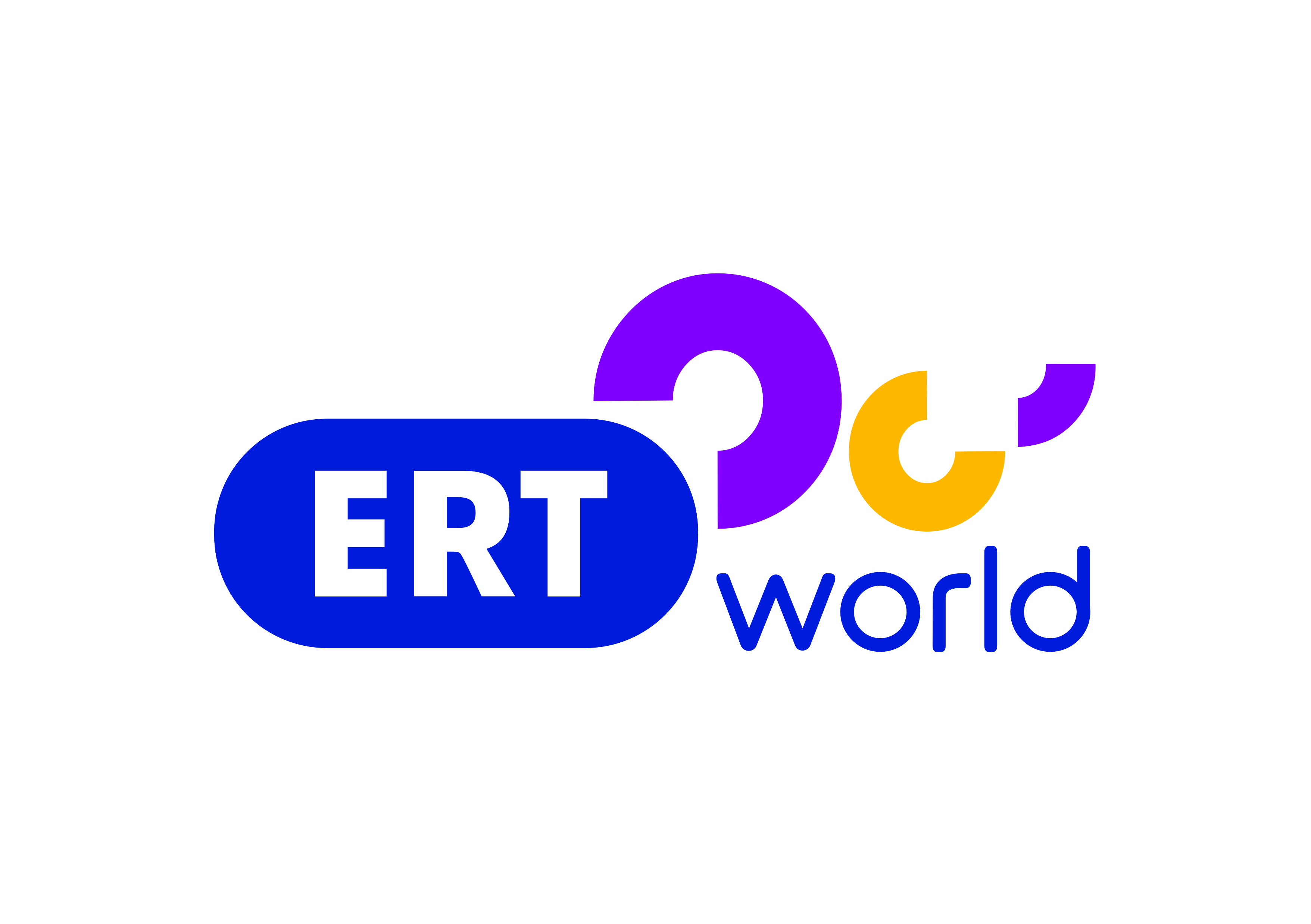  Σύνθεση και Ροή Προγράμματος                              ΣΑΒΒΑΤΟ   14/707.00      ΜΑΖΙ ΤΟ ΣΑΒΒΑΤΟΚΥΡΙΑΚΟ10.00      ΣΑΝ ΣΗΜΕΡΑ ΤΟΝ  20ο ΑΙΩΝΑ10.15      ΑΙΓΑΙΟ , ΝΥΝ ΚΑΙ ΑΕΙ10.50      ΤΑ ΜΥΣΤΙΚΑ ΤΟΥ ΑΠΟΛΥΤΟΥ ΓΑΛΑΖΙΟΥ11.30      ΠΡΟΒΑ ΓΑΜΟΥ12.00      ΔΕΛΤΙΟ ΕΙΔΗΣΕΩΝ12.30      ΕΡΤ REPORT13.30      HELLAS ΠΑΝΤΟΥ14.30      ΤΑΞΙΔΕΥΟΝΤΑΣ ΣΤΗΝ ΕΛΛΑΔΑ15.00      ΔΕΛΤΙΟ ΕΙΔΗΣΕΩΝ16.00        ΑΓΡΟWEEK                      17.00        24 ΩΡΕΣ ΕΛΛΑΔΑ18.00      Η ΑΥΛΗ ΤΩΝ ΧΡΩΜΑΤΩΝ20.00      ΤΟΠΟΙ ΠΟΛΙΤΙΚΗΣ ΕΞΟΡΙΑΣ ΚΑΙ ΙΣΤΟΡΙΚΗΣ ΜΝΗΜΗΣ – ΑΗ ΣΤΡΑΤΗΣ20.55       ΚΕΝΤΡΙΚΟ ΔΕΛΤΙΟ ΕΙΔΗΣΕΩΝ22.00       ΣΤΑ ΤΡΑΓΟΥΔΙΑ ΛΕΜΕ ΝΑΙ01.00        HELLAS ΠΑΝΤΟΥ                 01.30       ΠΡΟΒΑ ΓΑΜΟΥ02.00        Η ΑΥΛΗ ΤΩΝ ΧΡΩΜΑΤΩΝ04.00        24 ΩΡΕΣ ΕΛΛΑΔΑ05.00        ΤΑ ΜΥΣΤΙΚΑ ΤΟΥ ΑΠΟΛΥΤΟΥ ΓΑΛΑΖΙΟΥ06.00        ΕΡΤ REPORT                               ΚΥΡΙΑΚΗ     15/707.00        ΦΩΤΕΙΝΑ ΜΟΝΟΠΑΤΙΑ08.00        ΠΟΛΥΑΡΧΙΕΡΑΤΙΚΟ ΣΥΛΛΕΙΤΟΥΡΓΟ 10.30         ΚΥΡΙΑΚΗ ΣΤΟ ΧΩΡΙΟ12.00         ΔΕΛΤΙΟ ΕΙΔΗΣΕΩΝ12.30        ΑΠΟ ΠΕΤΡΑ ΚΑΙ ΧΡΟΝΟ13.00        ΤΟ ΑΛΑΤΙ ΤΗΣ ΓΗΣ15.00         ΔΕΛΤΙΟ ΕΙΔΗΣΕΩΝ16.00       ΠΡΟΣΩΠΙΚΑ17.00        24 ΩΡΕΣ ΕΛΛΑΔΑ18.00       ART WEEK19.00       ΑΡΧΑΙΩΝ ΔΡΑΜΑ20.00       Η ΖΩΗ ΕΙΝΑΙ ΣΤΙΓΜΕΣ20.55       ΚΕΝΤΡΙΚΟ ΔΕΛΤΙΟ ΕΙΔΗΣΕΩΝ22.00        ΚΥΡΙΑΚΗ ΣΤΟ ΧΩΡΙΟ23.30        ΑΠΟ ΠΕΤΡΑ ΚΑΙ ΧΡΟΝΟ00.00       ΤΟ ΑΛΑΤΙ ΤΗΣ ΓΗΣ02.00       ΠΡΟΒΑ ΓΑΜΟΥ02.30       24 ΩΡΕΣ ΕΛΛΑΔΑ03.30       ΠΡΟΣΩΠΙΚΑ04.20       ART WEEK05.20      ΤΑ ΜΥΣΤΙΚΑ ΤΟΥ ΑΠΟΛΥΤΟΥ ΓΑΛΑΖΙΟΥ                                ΔΕΥΤΕΡΑ                16/705.55          ΠΡΩΤΗ ΕΙΔΗΣΗ10.00           ΑΠΕΥΘΕΙΑΣ12.00           ΔΕΛΤΙΟ ΕΙΔΗΣΕΩΝ 13.00          ΑΛΛΗ ΔΙΑΣΤΑΣΗ15.00          ΔΕΛΤΙΟ ΕΙΔΗΣΕΩΝ16.00          ΕΛΛΗΝΙΚΗ ΣΕΙΡΑ                   ΚΛΕΙΣΤΟΙ ΔΡΟΜΟΙ17.00          ΕΛΛΗΝΙΚΗ ΣΕΙΡΑ                   ΒΕΓΓΑΛΙΚΑ18.00           ΓΕΥΣΕΙΣ ΑΠΟ ΕΛΛΑΔΑ18.40          ΩΡΑ ΘΕΡΙΝΗ    (Μ) 19.40           ΑΠΟ ΑΓΚΑΘΙ ΡΟΔΟ20.40          ΣΑΝ ΣΗΜΕΡΑ ΤΟΝ 20ο ΑΙΩΝΑ20.55           ΚΕΝΤΡΙΚΟ ΔΕΛΤΙΟ ΕΙΔΗΣΕΩΝ22.00         ΕΛΛΗΝΙΚΗ ΣΕΙΡΑ                   ΒΡΑΔΙΝΕΣ ΚΑΜΠΑΝΕΣ23.00          ΕΛΛΗΝΙΚΗ ΣΕΙΡΑ                   ΣΤΑ ΦΤΕΡΑ ΤΟΥ ΕΡΩΤΑ------------------------------------------------------------------------------------------00.00         ΑΛΛΗ ΔΙΑΣΤΑΣΗ         01.45         ΕΛΛΗΝΙΚΗ ΣΕΙΡΑ                   ΚΛΕΙΣΤΟΙ ΔΡΟΜΟΙ 02.45         ΕΛΛΗΝΙΚΗ ΣΕΙΡΑ                  ΒΕΓΓΑΛΙΚΑ03.45          ΘΕΡΙΝΗ ΩΡΑ04.50         ΕΛΛΗΝΙΚΗ ΣΕΙΡΑ                  ΣΤΑ ΦΤΕΡΑ ΤΟΥ ΕΡΩΤΑ                                    ΤΡΙΤΗ        17/705.55          ΠΡΩΤΗ ΕΙΔΗΣΗ10.00           ΑΠΕΥΘΕΙΑΣ12.00           ΔΕΛΤΙΟ ΕΙΔΗΣΕΩΝ 13.00          ΑΛΛΗ ΔΙΑΣΤΑΣΗ15.00          ΔΕΛΤΙΟ ΕΙΔΗΣΕΩΝ16.00          ΕΛΛΗΝΙΚΗ ΣΕΙΡΑ                   ΚΛΕΙΣΤΟΙ ΔΡΟΜΟΙ17.00          ΕΛΛΗΝΙΚΗ ΣΕΙΡΑ                   ΒΕΓΓΑΛΙΚΑ18.00           ΓΕΥΣΕΙΣ ΑΠΟ ΕΛΛΑΔΑ18.40          ΩΡΑ ΘΕΡΙΝΗ    (Μ) 19.40           ΑΠΟ ΑΓΚΑΘΙ ΡΟΔΟ20.40          ΣΑΝ ΣΗΜΕΡΑ ΤΟΝ 20ο ΑΙΩΝΑ20.55           ΚΕΝΤΡΙΚΟ ΔΕΛΤΙΟ ΕΙΔΗΣΕΩΝ22.00          ΤΟΠΙΚΕΣ ΚΟΥΖΙΝΕΣ23.00          ΕΛΛΗΝΙΚΗ ΣΕΙΡΑ                   ΣΤΑ ΦΤΕΡΑ ΤΟΥ ΕΡΩΤΑ------------------------------------------------------------------------------------------00.00         ΑΛΛΗ ΔΙΑΣΤΑΣΗ         01.45         ΕΛΛΗΝΙΚΗ ΣΕΙΡΑ                   ΚΛΕΙΣΤΟΙ ΔΡΟΜΟΙ 02.45         ΕΛΛΗΝΙΚΗ ΣΕΙΡΑ                  ΒΕΓΓΑΛΙΚΑ03.45          ΘΕΡΙΝΗ ΩΡΑ04.50         ΕΛΛΗΝΙΚΗ ΣΕΙΡΑ                  ΣΤΑ ΦΤΕΡΑ ΤΟΥ ΕΡΩΤΑ                                  ΤΕΤΑΡΤΗ   18/705.55          ΠΡΩΤΗ ΕΙΔΗΣΗ…10.00           ΑΠΕΥΘΕΙΑΣ12.00           ΔΕΛΤΙΟ ΕΙΔΗΣΕΩΝ 13.00          ΑΛΛΗ ΔΙΑΣΤΑΣΗ15.00          ΔΕΛΤΙΟ ΕΙΔΗΣΕΩΝ16.00          ΕΛΛΗΝΙΚΗ ΣΕΙΡΑ                   ΚΛΕΙΣΤΟΙ ΔΡΟΜΟΙ17.00          ΕΛΛΗΝΙΚΗ ΣΕΙΡΑ                   ΒΕΓΓΑΛΙΚΑ18.00           ΓΕΥΣΕΙΣ ΑΠΟ ΕΛΛΑΔΑ18.40           ΩΡΑ ΘΕΡΙΝΗ    (Μ)19.40           ΑΠΟ ΑΓΚΑΘΙ ΡΟΔΟ20.40           ΣΑΝ ΣΗΜΕΡΑ ΤΟΝ 20ο ΑΙΩΝΑ20.55           ΚΕΝΤΡΙΚΟ ΔΕΛΤΙΟ ΕΙΔΗΣΕΩΝ22.00          ΤΟΠΙΚΕΣ ΚΟΥΖΙΝΕΣ23.00          ΕΛΛΗΝΙΚΗ ΣΕΙΡΑ                   ΣΤΑ ΦΤΕΡΑ ΤΟΥ ΕΡΩΤΑ------------------------------------------------------------------------------------------00.00         ΑΛΛΗ ΔΙΑΣΤΑΣΗ         01.45         ΕΛΛΗΝΙΚΗ ΣΕΙΡΑ                   ΚΛΕΙΣΤΟΙ ΔΡΟΜΟΙ 02.45         ΕΛΛΗΝΙΚΗ ΣΕΙΡΑ                  ΒΕΓΓΑΛΙΚΑ03.45          ΘΕΡΙΝΗ ΩΡΑ04.50         ΕΛΛΗΝΙΚΗ ΣΕΙΡΑ                  ΣΤΑ ΦΤΕΡΑ ΤΟΥ ΕΡΩΤΑ                          ΠΕΜΠΤΗ   19/705.55          ΠΡΩΤΗ ΕΙΔΗΣΗ…10.00           ΑΠΕΥΘΕΙΑΣ12.00           ΔΕΛΤΙΟ ΕΙΔΗΣΕΩΝ 13.00          ΑΛΛΗ ΔΙΑΣΤΑΣΗ15.00          ΔΕΛΤΙΟ ΕΙΔΗΣΕΩΝ16.00          ΕΛΛΗΝΙΚΗ ΣΕΙΡΑ                   ΚΛΕΙΣΤΟΙ ΔΡΟΜΟΙ17.00          ΕΛΛΗΝΙΚΗ ΣΕΙΡΑ                   ΚΑΘΕ ΚΑΤΕΡΓΑΡΗΣ ΣΤΟΝ ΠΑΓΚΟ ΤΟΥ18.00           ΓΕΥΣΕΙΣ ΑΠΟ ΕΛΛΑΔΑ18.40          ΩΡΑ ΘΕΡΙΝΗ    (Μ) 19.40         ΑΠΟ ΑΓΚΑΘΙ ΡΟΔΟ20.40          ΣΑΝ ΣΗΜΕΡΑ ΤΟΝ 20ο ΑΙΩΝΑ20.55           ΚΕΝΤΡΙΚΟ ΔΕΛΤΙΟ ΕΙΔΗΣΕΩΝ22.00          ΤΟΠΙΚΕΣ ΚΟΥΖΙΝΕΣ 23.00          ΕΛΛΗΝΙΚΗ ΣΕΙΡΑ                   ΣΤΑ ΦΤΕΡΑ ΤΟΥ ΕΡΩΤΑ------------------------------------------------------------------------------------------00.00         ΑΛΛΗ ΔΙΑΣΤΑΣΗ         01.45         ΕΛΛΗΝΙΚΗ ΣΕΙΡΑ                   ΚΛΕΙΣΤΟΙ ΔΡΟΜΟΙ 02.45         ΕΛΛΗΝΙΚΗ ΣΕΙΡΑ                  ΚΑΘΕ ΚΑΤΕΡΓΑΡΗΣ ΣΤΟΝ ΠΑΓΚΟ ΤΟΥ03.45          ΩΡΑ ΘΕΡΙΝΗ04.50         ΕΛΛΗΝΙΚΗ ΣΕΙΡΑ                  ΣΤΑ ΦΤΕΡΑ ΤΟΥ ΕΡΩΤΑ                           ΠΑΡΑΣΚΕΥΗ          20/705.55           ΠΡΩΤΗ ΕΙΔΗΣΗ…10.00           ΑΠΕΥΘΕΙΑΣ12.00           ΔΕΛΤΙΟ ΕΙΔΗΣΕΩΝ 13.00           ΑΛΛΗ ΔΙΑΣΤΑΣΗ15.00          ΔΕΛΤΙΟ ΕΙΔΗΣΕΩΝ16.00          ΕΛΛΗΝΙΚΗ ΣΕΙΡΑ                   ΚΛΕΙΣΤΟΙ ΔΡΟΜΟΙ17.00          ΕΛΛΗΝΙΚΗ ΣΕΙΡΑ                   ΚΑΘΕ ΚΑΤΕΡΓΑΡΗΣ ΣΤΟΝ ΠΑΓΚΟ ΤΟΥ18.00           ΓΕΥΣΕΙΣ ΑΠΟ ΕΛΛΑΔΑ18.40           ΩΡΑ ΘΕΡΙΝΗ    (Μ) 19.40           ΑΠΟ ΑΓΚΑΘΙ ΡΟΔΟ20.40          ΣΑΝ ΣΗΜΕΡΑ ΤΟΝ 20ο ΑΙΩΝΑ20.55           ΚΕΝΤΡΙΚΟ ΔΕΛΤΙΟ ΕΙΔΗΣΕΩΝ22.00          ΤΟΠΙΚΕΣ ΚΟΥΖΙΝΕΣ23.00          ΕΛΛΗΝΙΚΗ ΣΕΙΡΑ                   ΣΤΑ ΦΤΕΡΑ ΤΟΥ ΕΡΩΤΑ------------------------------------------------------------------------------------------00.00         ΑΛΛΗ ΔΙΑΣΤΑΣΗ         01.45         ΕΛΛΗΝΙΚΗ ΣΕΙΡΑ                   ΚΛΕΙΣΤΟΙ ΔΡΟΜΟΙ 02.45         ΕΛΛΗΝΙΚΗ ΣΕΙΡΑ                  ΚΑΘΕ ΚΑΤΕΡΓΑΡΗΣ ΣΤΟΝ ΠΑΓΚΟ ΤΟΥ03.45          ΩΡΑ ΘΕΡΙΝΗ04.50         ΕΛΛΗΝΙΚΗ ΣΕΙΡΑ                  ΣΤΑ ΦΤΕΡΑ ΤΟΥ ΕΡΩΤΑ06.00         ΤΟΠΙΚΕΣ ΚΟΥΖΙΝΕΣ              